Name_________________________________________________ Date ____________ Class _________Ms. Edwards, Kathleen High SchoolIslamOn the back, name and explain the 5 pillars of Islam.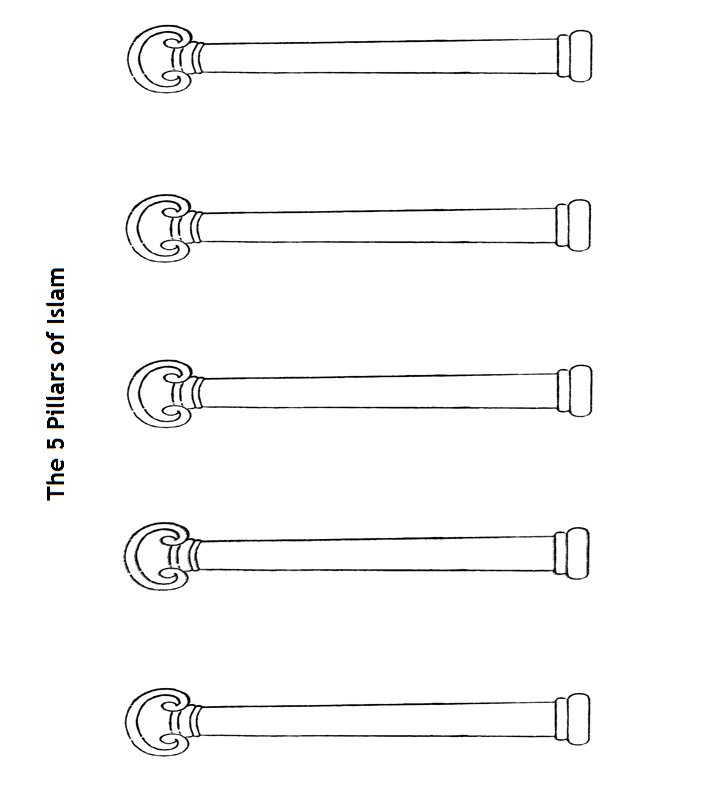 How are these similar to Jewish and Christian beliefs/practices?  How are they different?  Be specific!Foundation date:_________________________Founder of the religion:_________________________Sacred Cities (2):__________________________________________________Place of Worship:Symbol (name and draw it):2 Major Religious Texts:____________________________________________________How they regard Judaism/Christianity:____________________________________________________What, how, and when do these holidays celebrate?:Ramadan:Eid al-Fitr:Eid al-Adha:Abraham’s role:Muhammed’s role:Additional facts: